How To Have Co-Presenter/ Submit without disclosureOne question we have been getting more is individuals who have completed their proposal but cannot submit. The main reason for this, if they have a co-presenter is because the co-presenter has not yet submitted their disclosure, so please see the steps below on how to fix this!The step you are at is the final page, and you want to click submit: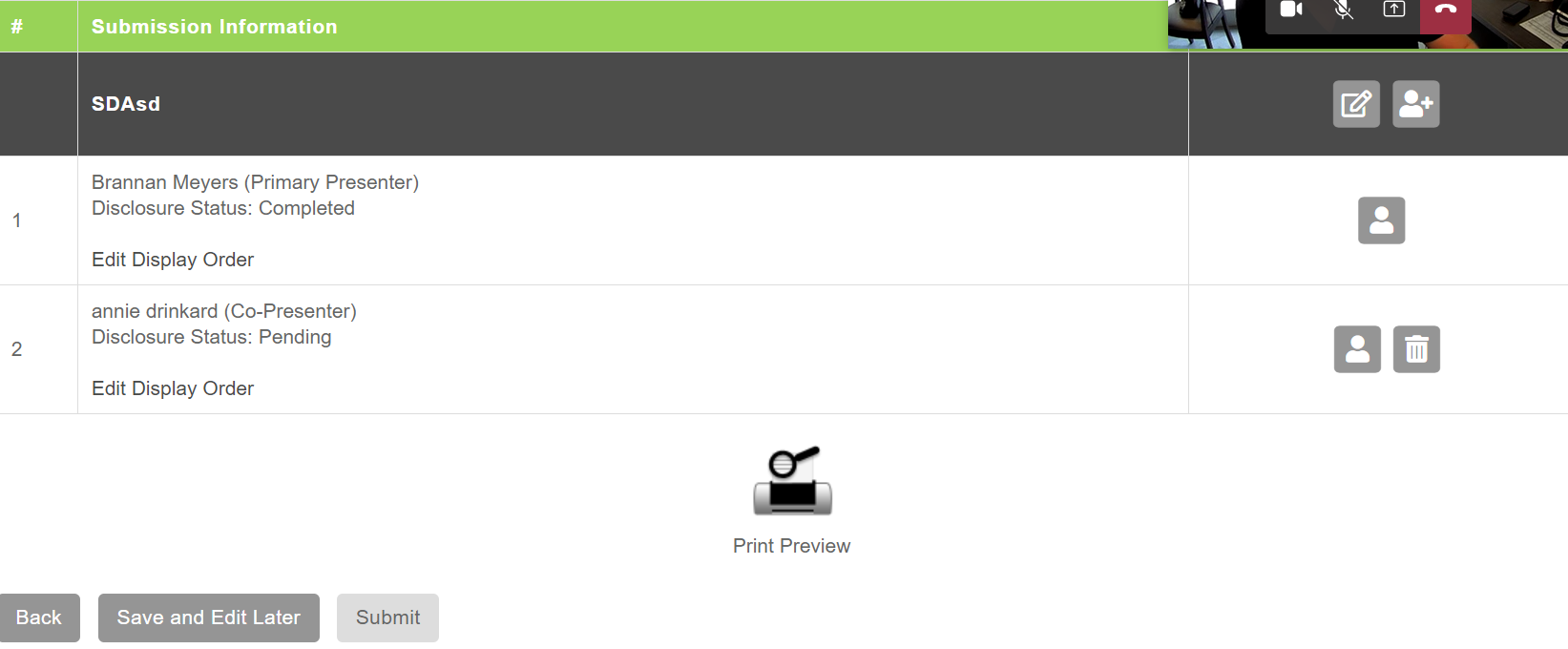 You will see that the disclosure status of your co-presenter (if they have not already signed a disclosure) is pending, and when you try to submit you will get this :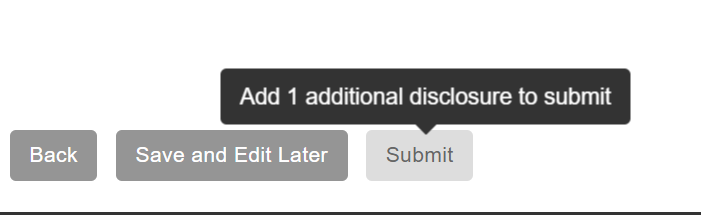 Click save and edit later and you will get this : 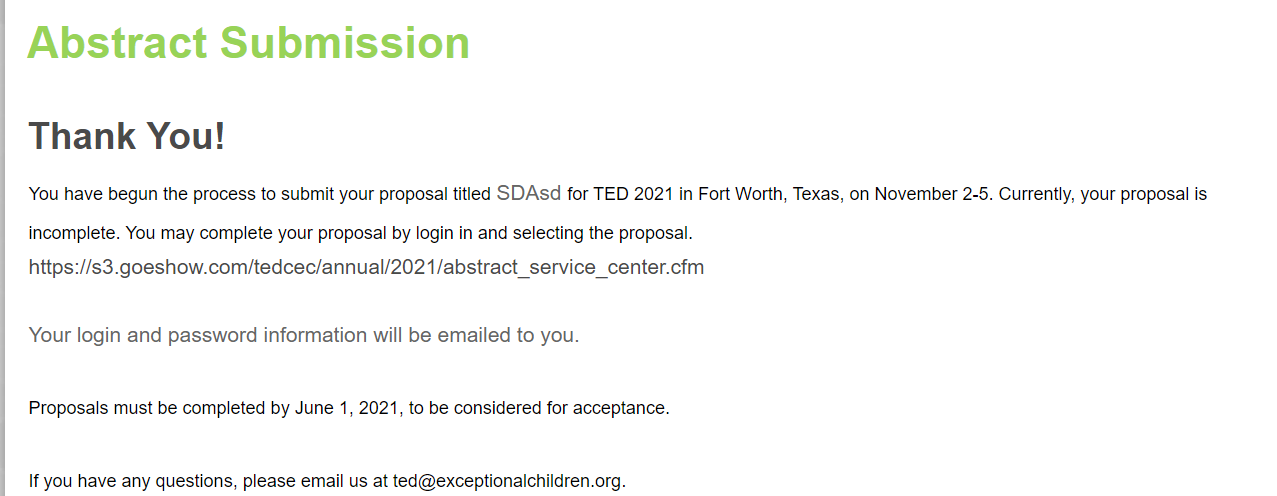 You and your co presenter (s) will get emails  that look like the email below with log in information: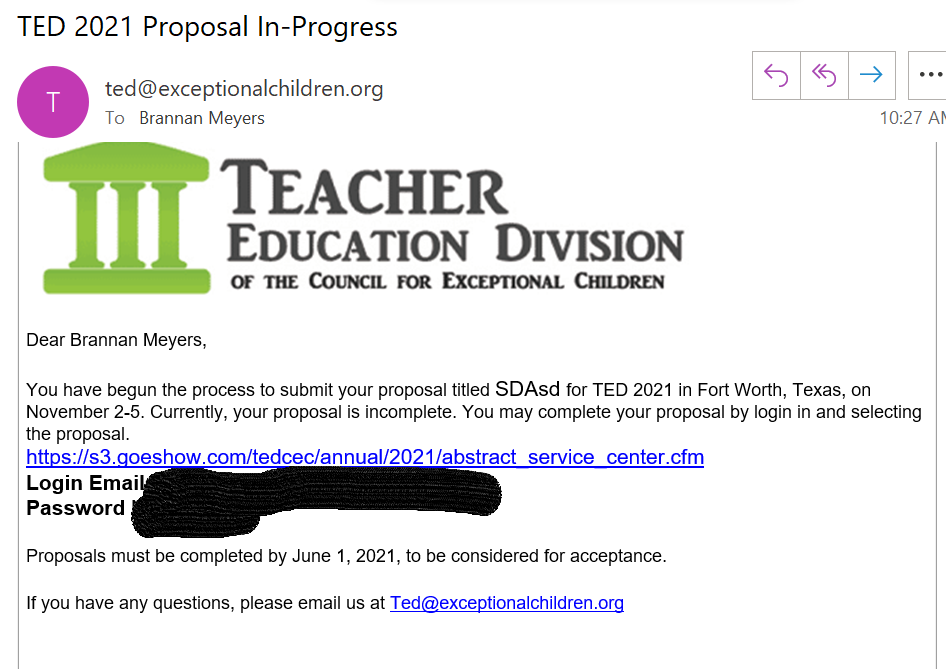 If you don’t receive the above email within 10 minutes please email ted@exceptionalchildren.org and we can re-send the email to you or your co presenter.  Once your co-presenter completes the disclosure The next step is to log into the link with the email and password provided. The co-presenter will see this: 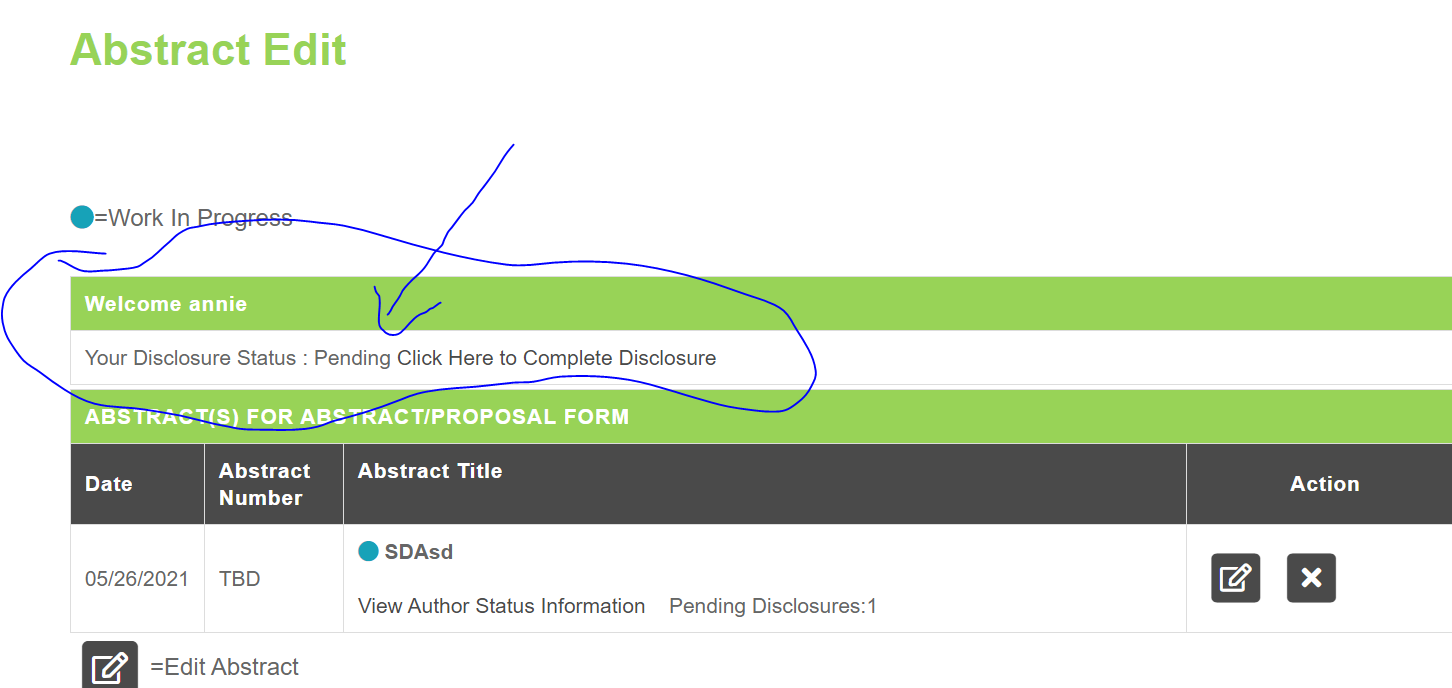 Once your co-presenter has signed the disclosure  you will sign back into the proposal with your log-in information and see this, click the edit abstract button :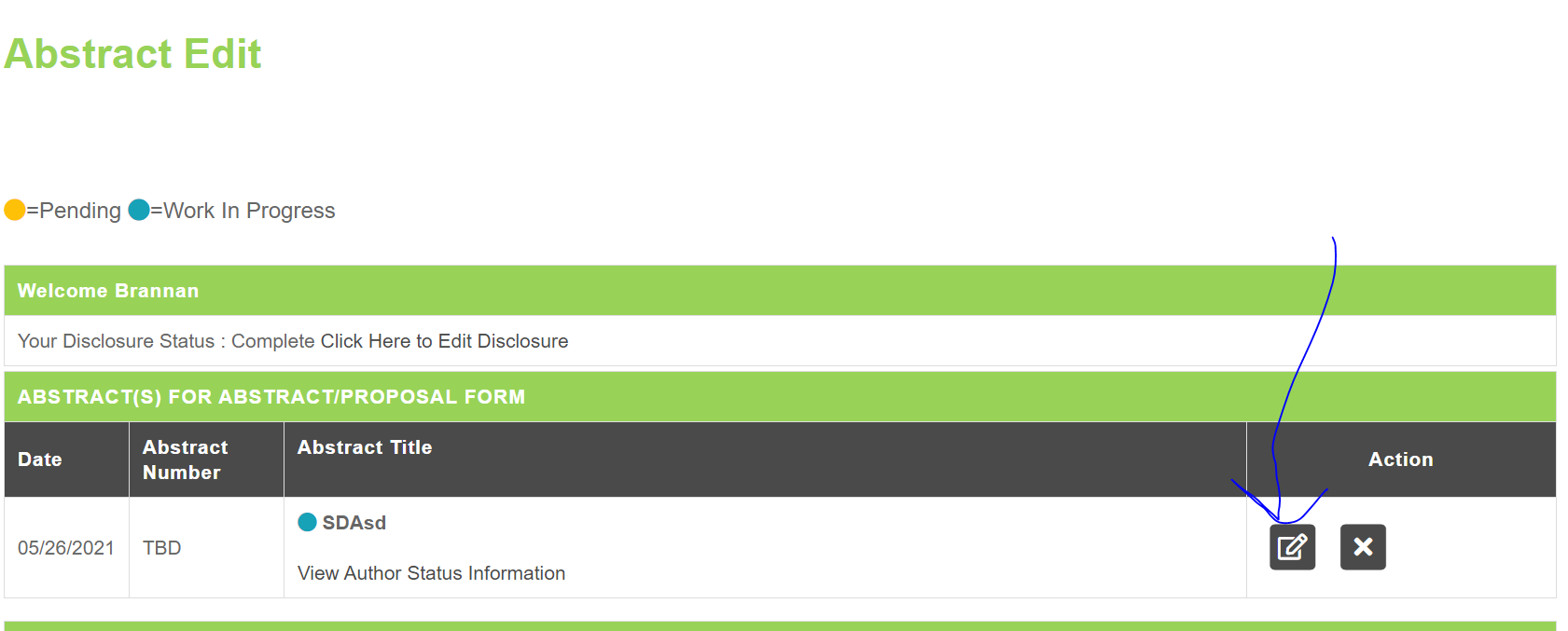 Now you will see that the disclosure are completed and you can see a submit button, click the submit button and you are done!: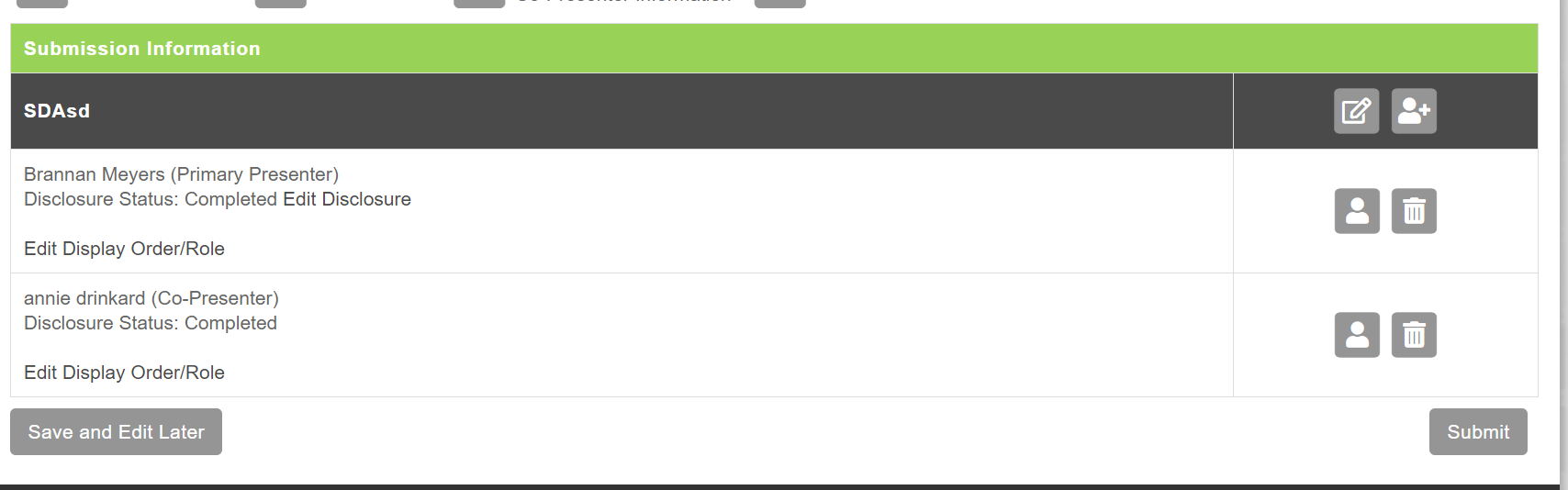 You will receive an email like below when the proposal is completed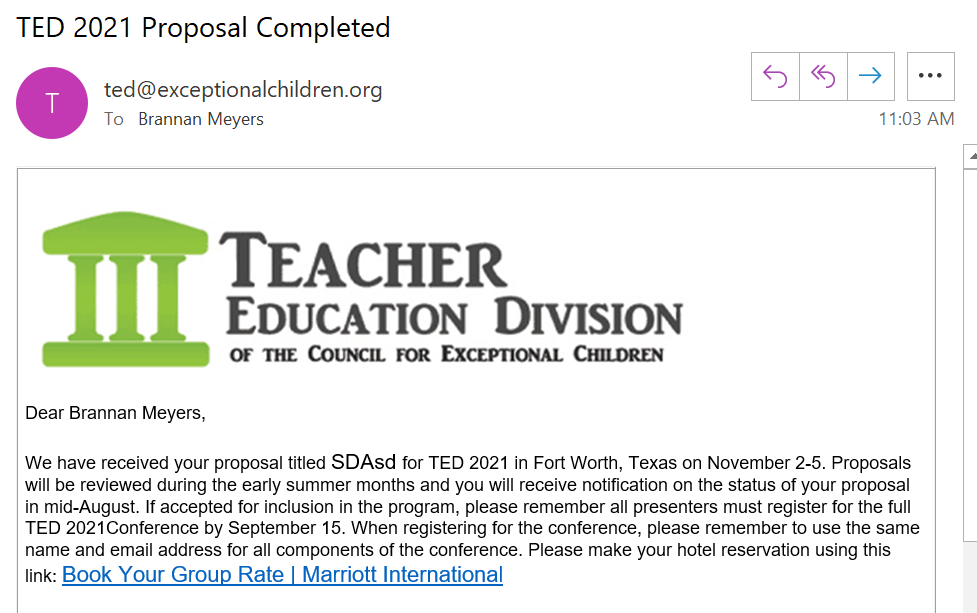 If you have any further questions please email ted@exceptionalchildren.org . Remember all edits must be done by June 1, 2021! 